格林生态环境有限公司  2021年度秋季“猎鹰计划”校园招聘简章招聘会宣讲时间与地点：时间：2021年10月13日下午2:00  地点：黄山学院率水校区文渊楼1103教室一、集团简介新华控股集团总部位于中国合肥，是一家集教育、地产、产业基金、生态环保、资产运营等产业组团于一体的区域覆盖广泛、业态协同发展的现代化企业集团。集团以诚信为基，用心进取，企业品牌影响力及服务价值日益彰显，旗下拥有中国东方教育集团、新华教育集团、华地集团、华地股份、格林生态和新华阳光集团等多个业界知名企业，产业布局覆盖全国30余个省市，拥有各类院校及子公司200余家，员工20000余人。“品质引领发展 服务创造价值”。集团坚持品质立企，推进品牌强企，持续创新管理，提升服务价值，稳健发展，回馈社会，为建设成为一流现代化企业集团宏伟目标而努力奋斗。二、公司简介格林生态环境有限公司成立于2009年，注册资本为1亿元，是新华控股集团全资控股的产业之一。公司立足安徽、布局全国。以景观工程、生态环保、智慧管养、休闲文旅为业务主线，打造集研发、设计、施工、运营一体化服务平台。先后与10余家国企、央企建立合作关系，与全国TOP30强地产企业达成战略合作，业务范围覆盖全国58市，累计建设面积超8000万平方米，养护面积超500万平方米。三、招聘岗位备注：以上全国区域主要分布在安徽区域、江浙沪区域、京津冀区域、山东区域、河南区域、湖北区域、赣湘区域、四川区域、广东区域。四、培养方案公司基于集团规划与人才发展需要，于2020年正式启动“雏鹰计划”人才储备战略，着重于“人才引进”与“人才培养”，旨在培养出有发展潜力与“新华”风格的优秀毕业生；为保障“雏鹰计划”顺利落实，公司广纳各高校优秀毕业生，由公司核心技术骨干成员带队，“导师带教”一带一制专项培养，设置完善的组织架构与晋升体系，计划3-5年将“雏鹰计划”成员培养成能胜任岗位需求的中层管理者与技术骨干；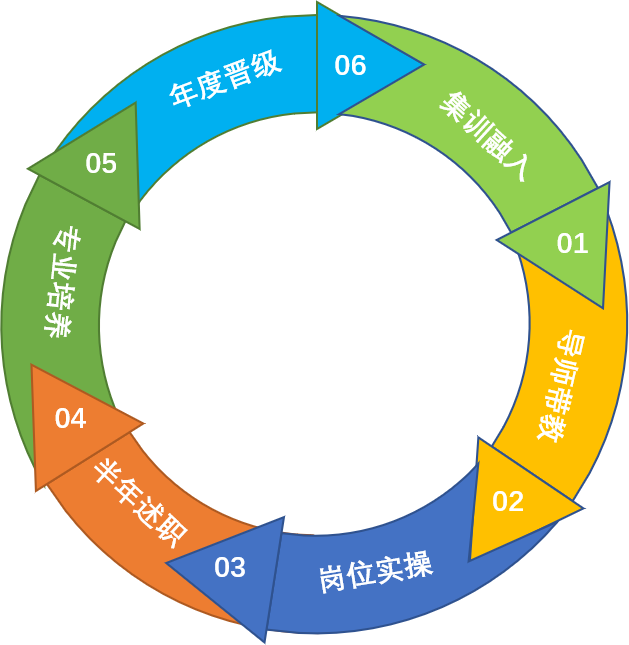 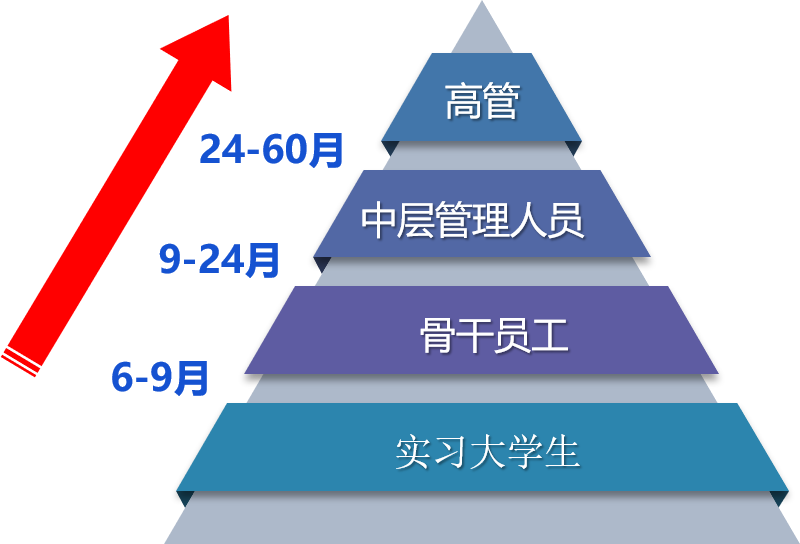 人才培养体系                       员工成长通道                 六、福利待遇本科毕业生：综合年收入8-10万/年研究生毕业生：综合年收入9-12万/年以上岗位一经录用，公司提供福利包括：依法缴纳五险一金（养老保险、医疗保险、工伤保险、失业保险、生育保险、住房公积金）、节日福利、午餐补贴、高温补贴、话费补贴、交通补贴、住房补贴等。七、招聘流程八、联系方式：公司官网：http://www.chinagljg.com/联系人：周经理     18055187697（微信同号）付先生     18815597807（微信同号）   0551-65637192简历投递邮箱：hr@chinaxhg.com公司地址：安徽省合肥市高新区天柱路与黄山路交口北格林生态办公楼三楼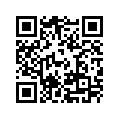 一键投递直达车格林生态诚邀行业“英才”加盟共创未来招聘单位/部门招聘单位/部门招聘岗位专业要求（相关专业即可）岗位描述需求人数工作地点公司总部公司总部成本线：成本管培生风景园林、园林、工程造价、工程管理等专业完成投标项目工程量计算、组价、商务标编制，在建项目的目标成本、动态成本管理，竣工项目的结算等工作。10人合肥公司总部公司总部招采线：采购管培生风景园林、园林、物流管理等专业项目建设所需人工、材料、机械的发标与招标、苗木石材等采购工作。10人合肥公司总部公司总部职能线：管理管培生财务管理、人力资源管理、行政管理等专业人力资源、行政、财务、运营等职能管理工作。10人合肥地产景观方向工程管理中心工程线：园建管培生绿化管培生风景园林、园林、园艺、工程管理等专业园建：1、协助完成施工项目的前期测算、图纸会审、测量放线、人材机调配、施工管理、竣工验收等全过程工作。园建施工主要职责：负责项目现场铺装、雨污水、管网、结构工程施工。               绿化：1、协助完成施工项目的前期测算、图纸会审、测量放线、人材机调配、施工管理、竣工验收等全过程工作。2、绿化施工主要职责：负责园林堆坡造景，土方塑造，植物搭配，植物栽植修剪养护等工作。6人合肥地产景观方向全国区域公司管理线：总经理助理工商管理、法律、园林等专业事业部总经理/区域总助理20人全国区域地产景观方向全国区域公司市场线：市场管培生市场营销专业等市场行情调研、统计梳理豫信息反馈；拜访与维护甲方客户，邀请来司考察；客户开发、洽谈工作、投标签单，完成业务指标。20人全国区域地产景观方向全国区域公司工程线：园建管培生       绿化管培生风景园林、园林、园艺、工程管理等专业同上20人全国区域地产景观方向全国区域公司成本线：成本管培生风景园林、园林、工程造价、工程管理等专业同上20人全国区域地产景观方向全国区域公司资料线：资料管培生风景园林、园林、工程造价、工程管理等专业完成在建项目资料的编制、收集、整理、报验、归档等工作。20人全国区域地产景观方向全国区域公司招采线：采购管培生风景园林、园林、物流管理等专业同上20人全国区域地产景观方向全国区域公司职能线：管理培训生（人力、行政）人力资源管理、行政管理等专业同上20人全国区域市政景观方向市政景观方向市场线：市场管培生市场营销专业等同上5人全国区域市政景观方向市政景观方向工程线：工程管培生风景园林、园林、园艺、工程管理等专业同上5人全国区域智慧管养方向智慧管养方向市场线：市场管培生市场营销专业等品质提升改造项目前期市场开拓工作。10人全国区域智慧管养方向智慧管养方向工程线：养护管培生、苗圃管培生风景园林、园林、园艺、工程管理等专业养护：施工现场苗木养护管理，苗木养护修剪，病虫害防治等。      苗圃：苗圃技术员，苗木、花镜植物培育及种植养护等。10人全国区域智慧管养方向智慧管养方向职能线：管理培训生（人力、行政）人力资源管理、行政管理等专业管养事业部资料档案及人力行政工作。10人全国区域生态环保方向生态环保方向市场线：市场管培生市场营销专业等完成环保固废、水处理等项目商务开拓及资料整理工作。5人全国区域生态环保方向生态环保方向技术线：固废工艺管培生水处理工艺管培生环境工程、环境科学、环境保护等专业协助对现有固废及水处理业务予以技术支持和对接，协助投标部门及工程造价师做预算等。5人全国区域设计院方向设计院方向设计管培生景观学、园林、环境艺术等相关专业开展设计院设计绘图及资料整理等工作。5人合肥